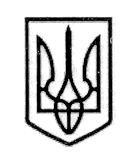 У К Р А Ї Н А СТОРОЖИНЕЦЬКА МІСЬКА РАДА ЧЕРНІВЕЦЬКОГО РАЙОНУЧЕРНІВЕЦЬКОЇ ОБЛАСТІВИКОНАВЧИЙ КОМІТЕТР І Ш Е Н Н Я 09 лютого 2021 року                                                                                        № 24Про затвердження плану роботи виконавчого комітету Сторожинецької міської ради на  2021 рік та звіт про виконанняплану роботи за 2020 рікЗаслухавши секретаря Сторожинецької міської ради щодо основних завдань виконавчого комітету Сторожинецької міської ради  на  2021 рік, керуючись Регламентом роботи виконавчого комітету Сторожинецької міської ради, статтею 40 Закону України „Про місцеве самоврядування в Україні”,  ВИКОНАВЧИЙ КОМІТЕТ МІСЬКОЇ РАДИ ВИРІШИВ: 1. Затвердити план роботи виконавчого комітету міської ради на 2021 рік (додаток 1).2. Звіт про виконання плану роботи виконавчого комітету міської ради    за 2020 рік взяти до відома (додаток 2).3. Секретарю міської ради, першому заступнику міського голови, керівникам та спеціалістам виконавчого органу міської ради забезпечити своєчасну підготовку та виконання заходів, що передбачені цим планом.4. Контроль за виконанням даного рішення покласти на секретаря Сторожинецької міської ради Дмитра Бойчука.Сторожинецький міський голова                                    Ігор МАТЕЙЧУК                                                                      Додаток №1                                                                                         до рішення виконавчого                                                                                      комітету  міської ради                                                                                             від 09 лютого 2021 № 24ПЛАН РОБОТИвиконавчого комітету Сторожинецької міської радина  2021 рікСекретар міської ради                                                        Дмитро БОЙЧУКЗвіт про виконання плану роботи виконавчого комітету міської ради за 2020 рікУ 2020 році діяльність виконавчого комітету Сторожинецької міської ради здійснювалась відповідно до вимог чинного законодавства України та плану роботи.Впродовж звітного періоду відбулося 17 засідань виконавчого комітету міської ради. На розгляд було внесено 256 питань. Всі засідання проходили організовано, відкрито і гласно, із залученням необхідних фахівців, запрошенням представників засобів масової інформації. Перелік внесених та прийнятих  рішень відображає актуальні проблеми економічного, соціального та культурного життя громади.     Впродовж 2020 року виконавчий апарат міської ради здійснював організаційне, правове, інформаційне, аналітичне, матеріально-технічне забезпечення діяльності міської ради. На виконання Закону України „Про доступ до публічної інформації” інформація про її діяльність, усі проекти та прийняті рішення ради розміщуються на веб-сторінці міської ради. Робота Сторожинецької міської територіальної громади постійно висвітлювалась на сторінках газети „Рідний край” та інших засобах масової інформації.       Секретар міської ради                                       Дмитро БОЙЧУКПідготував:Дмитро БОЙЧУКПогоджено:                  Ігор БЕЛЕНЧУКМикола БАЛАНЮКАурел СИРБУАліна ПОБІЖАН№з/пЗміст роботиТермін            виконанняВідповідальніза виконання1234І. Питання для розгляду на засіданні виконавчого комітету міської радиІ. Питання для розгляду на засіданні виконавчого комітету міської радиІ. Питання для розгляду на засіданні виконавчого комітету міської радиІ. Питання для розгляду на засіданні виконавчого комітету міської ради1.1.Про підсумки роботи із звернення громадян, які надійшли до міської ради у 2020 роцісіченьвідділ документообігу та контролю1.2Про реєстрацію актів цивільного стану громадян у 2020 роцілютийвідділ документообігу та контролю1.3Про проведення весняної толоки по санітарній очистці і благоустрою населених пунктів, братських кладовищ, пам’ятників та обелісківберезеньвідділ житлово-комунального господарства…1.4Звіт КП «КАРП ЕКО-2010» Сторожинецької міської ради про підсумки фінансово-господарської діяльності підприємств за 2020 рік березенькерівники комунальних установ1.5Про справляння плати за землю за 2020 рік в Сторожинецькій міській раді, розрахункові показники плану на 2021 рік та надходження коштів від продажу земель  у 2020 році березеньвідділ земельних відносин та комунальної власності1.6.Про протипожежний стан на території Сторожинецької територіальної громадиквітеньвійськово-облікове бюро 1.7.Про організацію роботи щодо освітлення вулиць міста та сіл Сторожинецької територіальної громадитравеньвідділ житлово-комунального…1.8Про попередження нещасних випадків на воді у літній період 2021 рокутравеньвійськово-облікове бюро1.9Про стан справ щодо захисту дітей-сиріт та дітей позбавлених батьківського піклування на території Сторожинецької територіальної громадичервеньвідділ у справах дітей1.10Про стан розрахунків за житлово – комунальні послуги підприємствами, установами організаціями та населення Сторожинецької територіальної громадилипеньвідділ жилово-комунального господарства…1.11Про забезпечення дітей дошкільного віку місцями у дитячих дошкільних закладахлипеньвідділ освіти, молоді та спорту1.12Звіт про виконання річного плану роботи школами естетичного виховання серпеньвідділ культури...1.13Про організацію підготовки підприємств житлово-комунального господарства міста до роботи в осінньо-зимовий період 2021-2022 р.р.вересеньвідділ житлово-комунального господарства…1.14Про стан надання медико-санітарної допомоги населенню міста і сіл Сторожинецької міської територіальної громадивересеньГоловний лікар ЦПМСД1.15Про організацію снігоприбирання та залучення снігоочисної техніки підприємств, організацій міста для очистки доріг і вулиць міста в зимовий період 2021-2022 рр.листопадвідділ житлово-комунального господарства…1.16Про справляння плати за оренду комунального майна Сторожинецької територіальної громади відмінного від земельної ділянкилистопадвідділ земельних відносин та комунальної власності1.17Про затвердження плану роботи Сторожинецької міської ради на 2022 рік та звіт про виконання плану роботи за 2021 рікгруденьсекретар МР1.18Про заходи щодо організації та проведення в місті новорічних та різдвяних святгруденьвідділ культури… відділ ЖКГ…ІІ. Питання для розгляду в робочому порядкуІІ. Питання для розгляду в робочому порядкуІІ. Питання для розгляду в робочому порядкуІІ. Питання для розгляду в робочому порядкуПідготовка проектів розпоряджень міського головиПідготовка проектів розпоряджень міського головиПідготовка проектів розпоряджень міського головиПідготовка проектів розпоряджень міського головиЗ основної діяльностіВпродовж рокуВідділи міської радиЗ особового складуВпродовж рокуВідділи міської радиПро надання щорічних оплачуваних відпусток та відпусток у зв’язку з навчаннямВпродовж рокуВідділ організаційної та кадрової роботиПро надання короткострокових відряджень працівникамВпродовж рокуВідділ організаційної та кадрової роботиЗ адміністративно-господарських питаньВпродовж рокуПрацівники апарату міської радиІІІ. Проведення нарадІІІ. Проведення нарадІІІ. Проведення нарадІІІ. Проведення нарадПроведення нарад із керівниками комунальних загальноосвітніх навчальних закладів громадиВпродовж  рокуАпаратні нарадиЩопонеділкаСтаростатВпродовж рокуНаради міського голови з керівниками комунальних служб громадиВпродовж рокуIV. Участь у підготовці та проведенні основних організаційних заходів, урочистостей тощоIV. Участь у підготовці та проведенні основних організаційних заходів, урочистостей тощоIV. Участь у підготовці та проведенні основних організаційних заходів, урочистостей тощоIV. Участь у підготовці та проведенні основних організаційних заходів, урочистостей тощоПроведення Новорічно-Різдвяних святСіченьСтруктурні підрозділи міської радиСтруктурні підрозділи міської радиУчасть у проведенні свята Дня Соборності УкраїниСіченьСтруктурні підрозділи міської радиСтруктурні підрозділи міської радиУчасть у проведенні заходів з Дня вшанування Героїв КрутСіченьСтруктурні підрозділи міської радиСтруктурні підрозділи міської радиУчасть у проведенні дня вшанування учасників бойових дій на території інших державЛютийСтруктурні підрозділи міської радиСтруктурні підрозділи міської радиУчасть у проведенні свята Дня 8 БерезняБерезеньСтруктурні підрозділи міської радиСтруктурні підрозділи міської радиПідготовка і проведення свята Дня працівників комунального господарства і побутового обслуговування населенняБерезеньСтруктурні підрозділи міської радиСтруктурні підрозділи міської радиУчасть у проведенні Дня довкілляКвітеньСтруктурні підрозділи міської радиСтруктурні підрозділи міської радиУчасть у проведенні Дня Чорнобильської трагедіїКвітеньСтруктурні підрозділи міської радиСтруктурні підрозділи міської радиПідготовка і проведення Дня пам’яті та примирення і Перемоги над нацизмом у ЄвропіТравеньСтруктурні підрозділи міської радиСтруктурні підрозділи міської радиПідготовка і проведення  заходів до Міжнародного Дня захисту дітейЧервеньСтруктурні підрозділи міської радиСтруктурні підрозділи міської радиПідготовка і проведення Дня скорботи та вшанування пам’яті жертв війни в УкраїніЧервеньСтруктурні підрозділи міської радиСтруктурні підрозділи міської радиПідготовка і проведення Дня молодіЧервеньСтруктурні підрозділи міської радиСтруктурні підрозділи міської радиПідготовка і проведення свята Дня Конституції УкраїниЧервеньСтруктурні підрозділи міської радиСтруктурні підрозділи міської радиПідготовка і проведення Дня Державного Прапора УкраїниСерпеньСтруктурні підрозділи міської радиСтруктурні підрозділи міської радиПідготовка і проведення Дня Незалежності УкраїниСерпеньСтруктурні підрозділи міської радиСтруктурні підрозділи міської радиПідготовка і проведення Дня Знань
ВересеньСтруктурні підрозділи міської радиСтруктурні підрозділи міської радиПідготовка і проведення Дня підприємцяВересеньСтруктурні підрозділи міської радиСтруктурні підрозділи міської радиПідготовка і проведення Дня фізичної культури і спортуВересеньСтруктурні підрозділи міської радиСтруктурні підрозділи міської радиПідготовка і проведення Дня рятувальників України.ВересеньСтруктурні підрозділи міської радиСтруктурні підрозділи міської радиПідготовка і проведення Дня працівника лісуВересеньСтруктурні підрозділи міської радиСтруктурні підрозділи міської радиПідготовка і проведення Дня вихователяВересеньСтруктурні підрозділи міської радиСтруктурні підрозділи міської радиПідготовка і проведення Всеукраїнського дня бібліотекВересеньСтруктурні підрозділи міської радиСтруктурні підрозділи міської радиПідготовка і проведення Міжнародного дня музикиЖовтеньСтруктурні підрозділи міської радиСтруктурні підрозділи міської радиПідготовка і проведення Міжнародного дня літніх людейЖовтеньСтруктурні підрозділи міської радиСтруктурні підрозділи міської радиПідготовка і проведення Дня ВчителяЖовтеньСтруктурні підрозділи міської радиСтруктурні підрозділи міської радиПідготовка і проведення Міжнародного дня лікаря.ЖовтеньСтруктурні підрозділи міської радиСтруктурні підрозділи міської радиПідготовка і проведення Дня  працівника освітиЖовтеньСтруктурні підрозділи міської радиСтруктурні підрозділи міської радиПідготовка і проведення свята Дня захисника УкраїниЖовтеньСтруктурні підрозділи міської радиСтруктурні підрозділи міської радиПідготовка і проведення Дня рятувальникаЖовтеньСтруктурні підрозділи міської радиСтруктурні підрозділи міської радиПідготовка і проведення Дня працівників сільського господарстваЛистопадСтруктурні підрозділи міської радиСтруктурні підрозділи міської радиУчасть у проведенні Всеукраїнського Дня працівників культури і аматорів народного мистецтваЛистопад Структурні підрозділи міської радиСтруктурні підрозділи міської радиПідготовка і проведення Дня гідності і свободиЛистопадСтруктурні підрозділи міської радиСтруктурні підрозділи міської радиПідготовка і проведення Дня Збройних сил УкраїниГруденьСтруктурні підрозділи міської радиСтруктурні підрозділи міської радиПідготовка і проведення Дня місцевого самоврядування в УкраїніГруденьСтруктурні підрозділи міської радиСтруктурні підрозділи міської радиПідготовка і проведення річниці створення Сторожинецької громадиГрудень Структурні підрозділи міської радиСтруктурні підрозділи міської радиДодаток 2                                                                                                до рішення виконавчого         комітету міської радивід 09.02.2021  № 24